Name: ____________________________________________  Date: ______________  Class Period: _____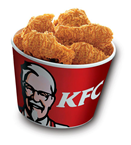 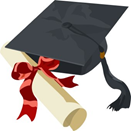 KFC (Knowledge for College) Vocabulary Graphic OrganizerKFC (Knowledge for College) Vocabulary Graphic OrganizerContinued…Word Prefix/ Root and MeaningDefinition of the WordWrite a Sentence Using the WordeuphemismeuthanasiacongenitalimportuneincredulousWord Prefix/ Root and MeaningDefinition of the WordWrite a Sentence Using the Wordintrepidportableemancipatemanifestdiminish